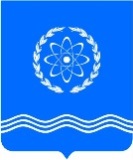 				ОБНИНСКОЕ  ГОРОДСКОЕ  СОБРАНИЕГОРОДСКОГО ОКРУГА «ГОРОД ОБНИНСК»П Р О Т О К О Л  № 24г. Обнинск 									от 27 декабря 2016 годаПредседательствующий: Викулин В.В. –   Глава городского самоуправления,							Председатель городского СобранияПрисутствовали депутаты городского Собрания:Наволокин В.В. –  заместитель Председателя городского СобранияСошников М.А. – заместитель Председателя городского СобранияОтсутствовали депутаты городского Собрания:Березнер Л.А., Зыков А.А., Косинская А.Б., Рожкова Н.Г., Самбуров Д.А., Светлаков В.Б.Приглашены: Ананьев Г.Е. – заместитель главы Администрации города по экономическому развитию;Козлов А.П. – заместитель главы Администрации города по вопросам архитектуры и градостроительства;Попова Т.С. – заместитель главы Администрации горда по социальным вопросам; Стрельцов Д.С. – заместитель главы Администрации по вопросам городского хозяйства;Еремина А.В. – начальник Управления городского хозяйства Администрации города;Коновалова Л.И. – начальник Управления финансов Администрации города;Помещикова С.А. – начальник правового Управления Администрации города;Шаванова Т.В. – заместитель начальника Управления финансов Администрации города;Артемьев Г.Ю. – председатель Контрольно-счетной палаты;Иванова Е.В. – заместитель председателя Контрольно-счетной палаты;Коновалов И.Г. – заместитель прокурора города Обнинска.Представители средств массовой информации.ПроектПОВЕСТКА ДНЯ:О внесении изменений в решение Обнинского городского Собрания от 15.12.2015 № 01-06 «О бюджете города Обнинска на 2016 год»              Коновалова Л.И. – начальник Управления финансов  Администрации города               Артемьев Г.Ю. – председатель Контрольно-счетной палаты МО «Город Обнинск»              Пахоменко  К.В. –  председатель комитета по бюджету, финансам и  налогамРазное:ВИКУЛИН В.В. открыл заседание городского Собрания и предложил принять повестку дня за основу. Поставил это предложение на голосование.ГОЛОСОВАЛИ: «за» - 24, «против» - 0, «воздержались» - 0.Предложил проголосовать за повестку дня в целом.ГОЛОСОВАЛИ: «за» - 24, «против» - 0, «воздержались» - 0.Повестка дня утверждена.1.СЛУШАЛИ: КОНОВАЛОВУ Л.И. по первому вопросу повестки заседания городского Собрания «О внесении изменений в решение Обнинского городского Собрания от 15.12.2015 № 01-06 «О бюджете города Обнинска на 2016 год».КОНОВАЛОВА Л.И. доложила, что доходы бюджета города на 2016 год уменьшаются на 37,5 млн. рублей и составят в уточненном бюджете 3 367,6 млн. рублей. Прогноз налоговых и неналоговых доходов в уточненном бюджете остается без изменений. В целом, объем межбюджетных трансфертов, поступающих из областного и федерального  бюджетов  в 2016 году, уменьшаются на сумму 37,1 млн. рублей. Пояснила, что субсидии из областного и федерального бюджетов на обеспечение жильем молодых семей увеличиваются на 11,8 млн. рублей; субсидии на оздоровительные мероприятия – 1,5 млн. рублей; субсидии на ремонт дорог  увеличиваются на 27,2  млн. рублей; уменьшение субвенций  по социальной политике на сумму 32,5 млн. рублей связано с  заявительным характером социальных выплат; уменьшение субвенций на обеспечение государственных полномочий на общее образование на сумму 64,7 млн. рублей с одновременным увеличением средств на исполнение госполномочий по дошкольному образованию на сумму 10,9 млн. рублей. Все изменения по межбюджетным трансфертам отражены  в приложении № 4  к проекту решения.Также возвращены в областной бюджет остатки субсидий, субвенций и иных межбюджетных трансфертов прошлых лет, имеющих целевое назначение, в сумме 676,9 тыс. рублей.Добавила, что межбюджетные трансферты отражены в расходах бюджета по соответствующим кодам бюджетной классификации. Передвижки ассигнований по уточнению исполнителей мероприятий муниципальных программ, а также по изменениям и уточнениям кодов бюджетной классификации программных и непрограммных мероприятий расходов бюджета города проведены на основании пункта 3 статьи 217 Бюджетного кодекса Российской Федерации и статьи 20 решения Обнинского городского Собрания от 09.12.2014 № 02-63 «О бюджете города Обнинска на 2016 год». Все эти изменения отражены в пояснительной записке к данному проекту решения.Также отметила, что расходы уменьшаются на общую сумму 42 млн. рублей за счет ассигнований программных и непрограммных мероприятий. В том числе произошло увеличение расходов на: содержание резервного Центра обработки вызовов системы 112 Калужской области - 535,5 тыс. рублей; создание противоаварийного запаса аварийно-диспетчерской службы на осенне-зимний период 2016-2017 годов – 938,3 тыс. рублей; увеличение уставного фонда  муниципального предприятия «Полигон» для приобретения уплотнителя отходов – 10 млн. рублей; сертификацию футбольных ворот и ремонт трибун стадиона «Труд» - 1 млн. рублей; оплату питания в детских дошкольных учреждениях в связи с увеличением количества льготников – 3 млн. рублей; оборудование новых групп в детских дошкольных учреждениях – 855 тыс. рублей.	Уменьшились расходы: на компенсацию выпадающих доходов по водоснабжению и водоотведению  - 24,6 млн. рублей; на проектирование и строительство жилого дома для переселения из аварийного жилья в связи с изменением условий реализации программы – 50 млн. рублей; на обслуживание муниципального долга - 3,5 млн. рублей. Таким образом, расходы бюджета на 2016 год составят 3 515,5 млн.  рублей.Сказала, что дефицит бюджета города на 2016 год уменьшается на сумму 41,7 млн. руб. и составит 147,9 млн. рублей.В источниках финансирования дефицита бюджета города уменьшается получение кредитов от кредитных организаций на сумму 85,7 млн. рублей и погашение бюджетных кредитов на сумму 44,0 млн. рублей, в связи с  изменениями графиков погашения бюджетных кредитов из областного бюджета, согласованных с Министерством финансов Калужской области, а средства от продажи акций увеличиваются на сумму фактически поступивших  69,9 тыс. рублей.Администрация города просит утвердить проект решения о внесении изменений в бюджет города Обнинска на 2016 год.ВИКУЛИН В.В. спросил, есть ли вопросы. Вопросы не поступили. ВИКУЛИН В.В. предоставил слово Артемьеву Г.Ю. – председателю Контрольно-счетной палаты города Обнинска.АРТЕМЬЕВ Г.Ю. сказал, что проект решения и заключение к нему были рассмотрены на комитете по бюджету, финансам и налогам. Все материалы по данному проекту решения представлены в соответствии с требованиями Положения «О бюджетном процессе в городе Обнинске», утвержденного решением городского Собрания от 27.09.2011 № 05-24. Контрольно-счетная палата предлагает учесть настоящее заключение при рассмотрении и утверждении проекта решения «О внесении изменений в решение Обнинского городского Собрания от 15.12.2015 № 01-06 «О бюджете города Обнинска на 2016 год». ВИКУЛИН В.В. спросил, есть ли вопросы. Вопросы не поступили.ВИКУЛИН В.В. предоставил слово Пахоменко К.В. – председателю комитета по бюджету, финансам и налогам.ПАХОМЕНКО К.В. доложил, что проект решения рассмотрен на заседании комитета по бюджету, финансам и налогам. Были заданы вопросы, на которые получены исчерпывающие ответы. Члены комитета отметили хорошую работу Управления финансов по балансированию бюджета и рекомендуют принять изменения в бюджет города Обнинска на 2016 год.ВИКУЛИН В.В. спросил, есть ли вопросы. ВИКУЛИН В.В. спросил, на сколько процентов доходы принятого бюджета на 2017 год меньше доходов скорректированного бюджета на 2016 год.ПАХОМЕНКО К.В. ответил, что запланированные доходы на 2017 год меньше на 4% доходов бюджета 2016 года. Это связано с тем, что еще не известна сумма субсидий, которые поступят в бюджет города из областного бюджета.ВИКУЛИН В.В. пояснил, что у него состоялась запись интервью, где он сказал, что доходы принятого бюджета на 2017 год меньше доходов скорректированного бюджета на 2016 год и добавил, что показатели доходов бюджета города на 2017 год к концу года могут увеличиться.ПАХОМЕНКО К.В. сказал, что, при принятии бюджета на 2016 год показатели статьи доходов были ниже. К концу 2016 года эти показатели выросли.ВИКУЛИН В.В. выразил благодарность начальнику Управления финансов Л.И. Коноваловой, также поблагодарил председателя комитета по бюджету, финансам и налогам К.В. Пахоменко за хорошо организованный процесс обсуждения бюджета города.ВИКУЛИН В.В. поставил проект решения на голосование.ГОЛОСОВАЛИ: «за» - 24, «против» - 0, «воздержались» - 0.Решение № 01-24 принято и прилагается.ВИКУЛИН В.В. объявил о закрытии заседания.Глава городского самоуправления,Председатель городского Собрания 					В.В. Викулин2 – в дело1 – прокуратура1 – Администрация городаАнциферов Р.Г.Галкин И.А.Гуров З.Р.Журавлев М.В. Заеленков Д.Н. Корнилова Е.И.Краско С.П.Наруков В.В.Нарусов М.А.Пахоменко К.В. Петров В.А.Пикалов В.С.Плашкевич В.Е.Сергеева Л.А.Силуянов А.Ю.Скиртач Т.В.Сухарев А.Е. Фрай Ю.В.Халецкий Е.ВХоменко М.А.Шатухин А.Е.